TEHNISKĀ SPECIFIKĀCIJA Nr. TS 1506.006Portatīva vidsprieguma kabeļu augstsprieguma VLF testa iekārta / Portable high voltage VLF testing device for medium voltage cablesAttēlam ir informatīvs raksturs / Informative picture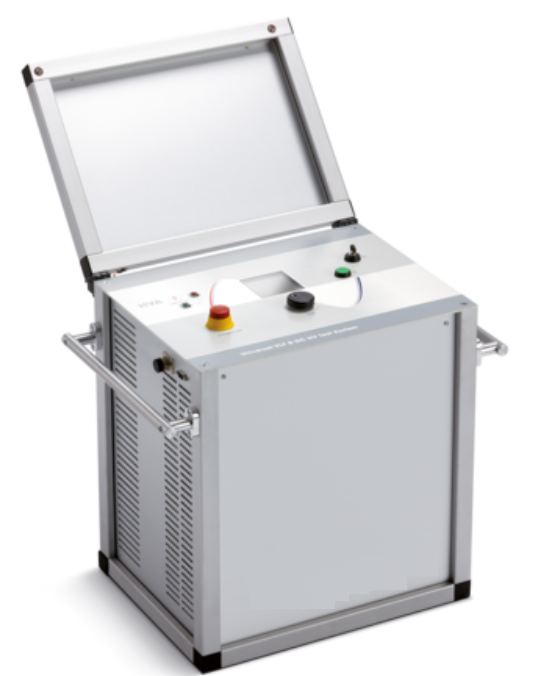 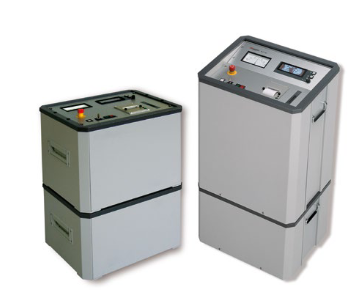 Nr./ NoApraksts/ DescriptionMinimālā tehniskā prasība/ Minimum technical requirementPiedāvātās preces konkrētais tehniskais apraksts/ Specific technical description of the offered productAvots/ SourcePiezīmes/ RemarksVispārīgā informācija / General informationVispārīgā informācija / General informationVispārīgā informācija / General informationRažotājs (materiāla ražotāja nosaukums un ražotājvalsts)/ Manufacturer (name of the manufacturer of materials and country of manufacturing)Norādīt / Specify1506.006 Kabeļu augstsprieguma VLF testa iekārta, portatīva / Portable VLF high voltage cable test device system Norādīt pilnu preces tipa apzīmējumu  / Specify type reference Preces marķēšanai pielietotais EAN kods, ja precei tāds ir piešķirts / The EAN code used to mark the product, if such has been assignedNorādīt vērtību/ Specify valueNorādīt vai, izmantojot EAN kodu, ražotājs piedāvā iespēju saņemt digitālu tehnisko informāciju par preci (tips, ražotājs, tehniskie parametri, lietošanas instrukcija u.c.) / Specify whether when using the EAN code, the manufacturer offers the possibility to receive digital technical information about the product (type, manufacturer, technical parameters, instructions for use, etc.)Norādīt informāciju/ Specify valueParauga piegādes laiks tehniskajai izvērtēšanai (pēc pieprasījuma), darba dienas / Term of delivery of a sample for technical evaluation (upon request), business daysNorādīt/ SpecifyStandarti / StandardsStandarti / StandardsStandarti / StandardsVLF izturības pārbaude saskaņā ar IEEE 400.2 un pārbaudes standartiem DIN VDE 0276-620 (CENELEC HD 620 S2), DIN VDE 0276-621 (CENELEC HD 621 S1) un LEK 043 vai ekvivalents / VLF withstand testing according to IEEE 400.2 and the test standards DIN VDE 0276-620 (CENELEC HD 620 S2), DIN VDE 0276-621 (CENELEC HD 621 S1) and LEK 043 or equivalent. Atbilst/ ConfirmPiedāvātājam jāpiedāvā visa nepieciešamā aparatūra un dator programmatūra visām konkrētajām (displeja) funkcijām, tai skaitā visa nepieciešamā aizsardzība, piederumi un savienojošās daļas, ekspluatācijas un apkopes dokumentācija latviešu vai angļu valodā.The offeror must offer all the necessary hardware and computer software for all of the specific (display) functions, including all the necessary protection, accessories and connecting parts, Atbilst/ ConfirmDokumentācija / DocumentationDokumentācija / DocumentationDokumentācija / DocumentationIr iesniegts preces attēls, kurš atbilst sekojošām prasībām:/An image of the product that meets the following requirements has been submitted:".jpg" vai “.jpeg” formātā;/ ".jpg" or ".jpeg" formatizšķiršanas spēja ne mazāka par 2Mpix;/ resolution of at least 2Mpix;ir iespēja redzēt  visu preci un izlasīt visus uzrakstus, marķējumus uz tā;/ the complete product can be seen and all the inscriptions markings on it can be read;attēls nav papildināts ar reklāmu/ the image does not contain any advertisementAtbilst / ConfirmOriģinālā lietošanas un apkalpošanas instrukcija sekojošās valodās / The operating and maintenance manuals in one of the following languagesLV vai EN / LV or ENIesniegts Tipa apstiprinājuma sertifikāts/ Type test certificate has been submittedAtbilst/ ConfirmIesniegts apliecinājums, ka iekārta tiks piegādāta ar veiktiem ražotāja un metroloģiskajiem testiem /  An confirmation document has been submitted that portable cable fault system  will be delivered with the performed metrology and production tests Atbilst/ ConfirmVides nosacījumi / Environmental conditionsVides nosacījumi / Environmental conditionsVides nosacījumi / Environmental conditionsMinimālā darba temperatūra / Min. operating temperature ≤ -20 °CMaksimālā darba temperatūra / Max. operating temperature≥ +40 °CTehniskā informācija / Technical informationTehniskā informācija / Technical informationTehniskā informācija / Technical informationFunkcionālās prasības / Functional requirements Funkcionālās prasības / Functional requirements Funkcionālās prasības / Functional requirements Kabeļa pārbaude ar VLF (ļoti zemas frekvences) maiņspriegumu  / VLF cable testing (Very Low Frequency) Atbilst/ ConfirmKabeļa pārbaude ar paaugstinātu līdzspriegumu / DC cable testing (Direct current)Atbilst/ ConfirmIzejas slodze VLF testēšanai  ≥ 3,0 μF 0,1 Hz pie 34,5 kVrms / Output load for VLF testing testēšanai  ≥ 3,0 μF 0,1 Hz at 34,5 kVrmsAtbilst/ ConfirmReāllaika mērījumu informācija / Real-time measurement informationAtbilst/ ConfirmBojājuma sprieguma noteikšana / Breakdown voltage detectionAtbilst/ ConfirmTestēšanas režīmi: manuālais režīms / automātiskā pārbaude / Testing modes: Manual mode / Automatic test sequencesAtbilst/ ConfirmLoka režīms: loka pārtraukšana vai loka degšana  / Arc management: trip on arc / burn on arc Atbilst/ ConfirmNoplūdes strāvas mērīšana līdzstrāvas pārbaudes režīmā / Leakage current measurement in DC testing mode Atbilst/ Confirm21.1Līdzstrāvas noplūdes strāvas mērīšana līdz 7mA pie 38kV / DC leakage current measurement up to 7mA at 38kVAtbilst/ ConfirmLietotājam draudzīgs ierīces grafiskais interfeiss informācijas parādīšanai un ierīces vadībai / User friendly graphical interface of device for displaying of information and control of device. Atbilst/ ConfirmSistēmai ir jāizveido pārbaudes ziņojumi / The system should create inspection reportsAtbilst/ ConfirmHV DC/VLF ar īsu darba ciklu (<1 h) netiek pieņemta / HV DC/VLF test unit with short duty cycle (<1hr) are not accepted.Atbilst/ ConfirmNepārtraukts darba cikls bez termiskiem ierobežojumiem / Continuous duty cycle without thermal limitations.Atbilst/ ConfirmUzlabota drošības sistēma.Aizsardzības zemējums / darbības zemējums / papildu zemējums / izlāde / avārijas apturēšanas poga / Advanced safety system. Protective earthing / operational earthing / auxiliary earthing / discharging / emergency stop button.Atbilst/ ConfirmMērīšanas sistēmas kopējā jauda <3,5 kVA visiem mērīšanas režīmiem / Overall measurement system power rating < 3,5 kVA for all measurement modes. Atbilst/ ConfirmĻoti zemas frekvences sprieguma pārbaudes funkcionalitāte / Very low frequency voltage testing functionality Ļoti zemas frekvences sprieguma pārbaudes funkcionalitāte / Very low frequency voltage testing functionality Ļoti zemas frekvences sprieguma pārbaudes funkcionalitāte / Very low frequency voltage testing functionality Testēšanas sprieguma sinusoidālās un kosinusa taisnstūra viļņu formas / Sinusoidal and cosine-rectangular waveforms of testing voltage Atbilst/ ConfirmAutomātiska frekvences samazināšana nav pieļaujama bez operatora piekrišanas / Automatic frequency reduction is not allowed without the operator's approvalAtbilst/ ConfirmSprieguma izeja sinusoidālajai signāla formai / Voltage output for sinusoidal waveform 0… ≥ 25 kVrmsSprieguma izeja kosinuss-taisnstūrveida signāla formai / Voltage output for cosine-rectangular waveform0… ≥ 34,5 kVrmsSprieguma mērīšanas izšķirtspēja / Resolution of voltage measurement≤ 0,1kVIzejas sprieguma mērīšanas precizitāte / Output voltage measurement's accuracy± ≤ 4%Izejas frekvence / Output Frequency 0,1 HzMaks. Izvades slodze / Max. Output Load ≥ 3,0 μF 0,1 Hz pie 34,5 kV rmsLīdzstrāvas sprieguma pārbaudes funkcionalitāte / Direct current voltage testing functionality Līdzstrāvas sprieguma pārbaudes funkcionalitāte / Direct current voltage testing functionality Līdzstrāvas sprieguma pārbaudes funkcionalitāte / Direct current voltage testing functionality Integrēts HV-DC testēšanas režīms / Integrated HV-DC testing modeAtbilst/ ConfirmSprieguma izeja / Voltage output0 … ≥38 kVSprieguma mērīšanas izšķirtspēja / Resolution of voltage measurement≤ 0,1 kVIzejas sprieguma mērīšanas precizitāte / Output voltage measurement's accuracy± ≤ 4%Maks. izejas strāva pie 38 kV / Max. output current at 38kV≥ 7mAStrāvas mērījumu izšķirtspēja / Resolution of current measurement≤ 10µAStrāvas mērījumu precizitāte / Current measurement's accuracy± ≤ 4%Konstrukcija / ConstructionKonstrukcija / ConstructionKonstrukcija / ConstructionIzmēri / Dimensions ≤ (800 x 800 x 1200) mmSvars / Weight ≤ 140 kg Pārnēsājams dizains ar stabilu un regulējamu montāžas sistēmu, uzstādīšanai furgonā / Portable design with stable and adjustable mounting system, for mounting into a van.Atbilst/ ConfirmKomunikācija / CommunicationKomunikācija / CommunicationKomunikācija / CommunicationIespēja savienot datoru ar ierīci. Programmatūra ierīces darbināšanai, izmantojot datoru. / Possibility to connect PC to device. Software for operating of device via PC. Atbilst/ ConfirmDatu pārsūtīšana, izmantojot zibatmiņas karti, izmantojot datora datu kabeli / Data transfer via flash memory card, via PC data cable.Atbilst/ ConfirmIerīce programmatūras atjaunināšana un jaunināšana ir jāatbalsta 5 gadus / Device's software update and upgrade must be supported 5 years.Atbilst/ ConfirmObligātā komplektācija / Mandatory setObligātā komplektācija / Mandatory setObligātā komplektācija / Mandatory setTestēšanas un mērīšanas kabeļi / Testing and measurement cables Augstsprieguma 1 fāzes pārbaudes kabelis / High voltage 1phase testing cable Atbilst/ ConfirmAugstsprieguma kabeļa reitings / High voltage cable rating>50kVAugstsprieguma kabeļa garums, uztīts uz cilindra, manuāli darbināms / High voltage cable length, reeled on drum, manually operated. > 25mZemsprieguma kabeļi / Low voltage cables Atbilst/ ConfirmTīkla kabelis, EU spraudnis / Mains Cable, EU type plugAtbilst/ ConfirmAizsardzības zemējuma kabelis / Protective Earth cable≥10mNeobligātās prasības / Nonobligatory requirementsNeobligātās prasības / Nonobligatory requirementsNeobligātās prasības / Nonobligatory requirementsIntegrēta kabeļa izlādes sistēma / Integrated discharge system Atbilst/ ConfirmApvalka pārbaudes un akustiskās bojājuma noteikšanas modulis / Sheath testing & pinpointing fully integrated module.Atbilst/ Confirm